ORDER FORM“One Hundred Years of Reading Weather”by Roger Brugge and Stephen Burt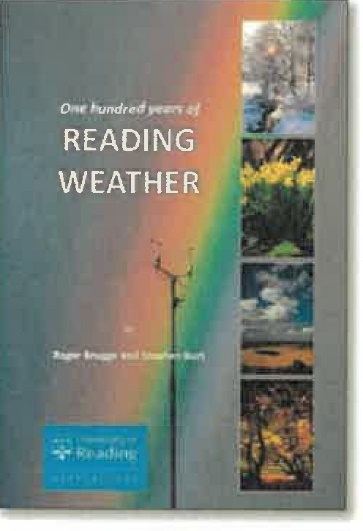 Please send ……. copies of the above book to:Title: …….	First name: ………………….	Surname: ……………………….Address:	………………………………………………………………………………...Postcode:	………………Country:	……………...The book price is £10:Plus £3 for postage & packing for addresses in the UK = £13.Plus £7 for postage & packing for addresses in Europe = £17.Plus £8 for postage & packing for addresses outside Europe = £18.I enclose a cheque for £ ……..Please send this completed order form, with a cheque written in pounds Sterling, made payable to “University of Reading”, to:Nicki Robinson, Departmental SecretaryUniversity of ReadingBrian Hoskins BuildingWhiteknights RoadEarley GateReadingBerks  RG6 6ET